  Small-Scale and Remote Carbon 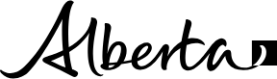 	Sequestration Tenure Application FormProtected A (when completed)The personal information collected through the Small-Scale and Remote Carbon Sequestration Tenure Application Form (the “application”) may be used for the purpose of liaising with the applicant with respect to the application and for assessing the application. This collection is authorized by section 33(c) of the Freedom of Information and Protection of Privacy (FOIP) Act. If you have any questions about this collection of personal information, you may contact the Carbon Sequestration team at carboncapture.energy@gov.ab.ca. Part 1: Client InformationPart 2: Requested Lands and Formation(s)Part 3: Application ChecklistIndividual items may be consolidated into a single document or documents (see application guidelines for details. Business case Required technical information on sequestration location. A completed Pore Space Unit Agreement that has been executed by all overlapping interest owners in the proposed tenure area, except for the Crown.Part 4: Contact InformationPart 5: Submission InstructionsThe completed application and package and all supporting documents must be submitted as a PDF via email to carboncapture.energy@gov.ab.ca. For large submissions, it is recommended that the applications be compressed in .ZIP format to mitigate email attachment size restrictions.Department Use Only:Legal Name of Tenure Applicant DOE Client IDComplete Formation DescriptionComplete Legal Land Description(s) of The Lands Requested. Please format as follows: meridian-range-township: section. Please separate sections with a semicolon. Please separate quarter sections and/or legal subdivisions within sections by comma. Use hyphens to indicate a range. E.g., 4-18-087: 01-04; 05NW, SE; 06L1, L3-L5; 08. Additional information may be requested if the requested area exceeds one quarter township.Primary Application ContactJob Title of ContactBusiness TelephoneBusiness EmailSecondary Application Contact (optional)Job Title of ContactBusiness TelephoneBusiness EmailDate of ReceiptApplication NumberDecisionAgreement Number (if approved) Approved Denied